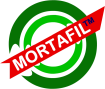 PDA PRODCUCTS USER GUIDEIT IS VERY IMPORTANT FOR THE SCREW ON NOZZLE TO BE CUT A MINIMUM OF 1” – 2.5cm ON AN ANGLE TO ENSURE EASY FLOW OF PRODUCT. ENSURE ALL SURFACES TO BE FILLED OR JOINED, ARE FREE OF DUST AND GREASE, FLAKING MATERIALS AND TOTALLY DRY. APPLY WITH CAULKING GUN, IN A SMOOTH MOTION. (Do not press trigger of gun excessively ). To stop flow place finger on top of nozzle for a few seconds.HAVE A DAMP (NOT WET) CLOTH HANDY TO WIPE OFF ANY EXCESS PRODUCT, AND TO GIVE YOUR FILLED JOINT A SMOOTH AND CLEAN FINISH.IF EXPANSION JOINTS, DEEPER HOLES AND GAPS ARE TO BE FILLED, IT IS IMPORTANT TO DO THIS IN 2 OR 3 STAGES, DEPENDING ON THE DEPTH OR WIDTH OF THE JOINT. ALLOW EACH LAYER TO DRY,THIS WILL ENSURE THE PRODUCT HAS A CHANCE TO DRY DEEP DOWN AND WILL AID IN FASTER BONDING AND A STRONGER HOLD. FAILING TO DO SO, THE PRODUCT MAY NOT GIVE THE DESIRED EFFECT. THE REASON BEING, THAT ONCE THE TOP HAS DRIED, THE AIR  IS UNABLE TO GET TO THE BOTTOM LAYER, AND DRYING TIME CAN BE LENGHTY, DEPENDING ON WEATHER CONDITIONS ETC.MORTAFIL IS SUITABLE TO USE ON MANY SURFACES, SUCH AS BRICK, CONCRETE, LIMESTONE, ANY MASONARY SURFACE, TILES, TIMBER, METALS, ALUMINIUM, PAVING, GLASS BLOCKS, POLYSTYRENE  AND MOREMORTAFIL IS NOT SUITABLE TO USE ON PLASTICS, FIBREGLASS, SILICONE AND SURFACES THAT HAVE SILICONE PROPERTIES.MORTAFIL IS SUITABLE AS A TILE GROUT, REPLACE BROKEN TILES, LAY TILES OVER TILES, GUTTERING, SWIMMIMG POOL SURROUNDS (IMPORTANT THAT EVERYTHING IS DRY), WATER FEATURES ETC. MORTAFIL CANBE USED IN FISH PONDS AS WELL, AS IT IS TOTALLY NON-TOXIC AND ENVIRONMENTALLY FRIENDLYYOU ARE ONLY LIMITED TO YOUR IMAGINATIONCLEAN ALL TOOLS IN WATER. ALWAYS KEEP A CLEAN DAMP RAG WITH YOU, FOR A QUICK AND EASY CLEAN UP.DO NOT MIX MORTAFIL WITH WATER